Уважаемые жители села!22 декабря 2022 года в 15:00 часов в Богородском СДК состоится итоговое собрание по участию сельского поселения в программе ППМИ-2023 года. На повестке дня следующие вопросы :
1. Информация о реализации в Республике Башкортостан проектов развития общественной инфраструктуры, основанных на местных инициативах (проекте поддержке местных инициатив - ППМИ), и возможном участии в ней нашего села2.Выбор первоочередной проблемы для участия в ППМИ -2023.
3.Определение суммы софинансирования бюджета сельского поселения, населения и спонсоров.
4.Выбор инициативной группы из числа жителей сельского поселения для организации работ в рамках ППМИ-2023.
5.Решение об использовании сэкономленных бюджетных средств после проведения торгов.
Просим всех жителей принять активное участие, от Вашего голоса, мнения зависит реализация проекта!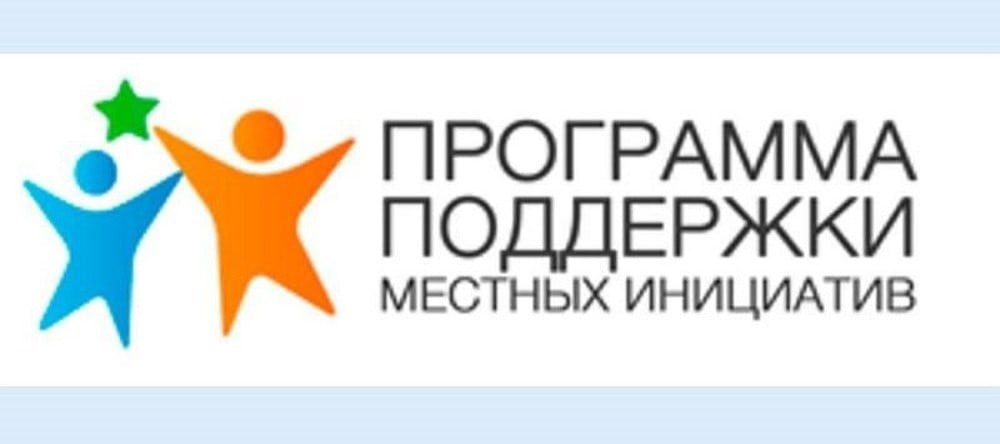 